Podnosilac zahtjeva: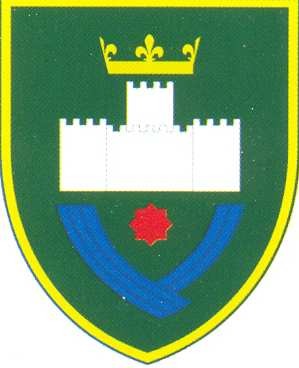 GRAD VISOKOSLUŽBA ZA OPĆU UPRAVU, INSPEKCIJSKE POSLOVE I BORAČKO – INVALIDSKU ZAŠTITUPREDMET: Zahtjev za priznavanje prava na porodičnu invalidninuMoj		 (muž – sin) puno ime i prezime, očevo ime, prezime, zanimanje, adresaje kao pripadnik 	(navesti kojoj jednici je pripadao i od kada)Dana 	godine 	(pogino ili nestao, odnosno umro uslijedrane, povrede, ozljede) u borbama za oslobođenje BiHIza njega ostala sam ja 	(majka, supruga, otac, djete)Rođen-a dana 	(djeca i datum njihovog rođenja)PODNOSILAC ZAHTJEVAVisoko,					 (datum)			(potpis)OB-QMS-851-60      Ulica A Izetbegovića br.12A,71300 Visoko tel.+38732/ 732-500, fax.32/732-557 e-mail opcauprava@visoko.gov.ba